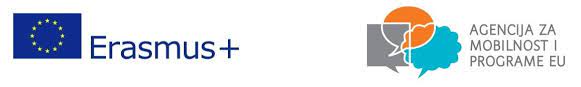 Generation C: Journey to the past!Croatian mobilityRijeka1 Which sea is Rijeka on?The Black SeaThe Adriatic SeaThe North Sea2 What does Turnić mean?a little towera little doora little town3 What was created in Rijeka?The first carThe first airplaneTorpedo4 What can you see in Peek and Poke Museum?Old computers and phonesOld books and photosOld clothes and shoes5 What is the name of the street with no cars in Rijeka?Walking StreetKorzo StreetGradina Street6 Which animal is on the city Clock Tower?Two-headed snakeTwo-headed dragonTwo-headed wolf7 How big is Rijeka?The largest city in CroatiaThe second largest city in CroatiaThe third largest city in Croatia8 What is the name of Rijeka’s cathedral?St. Vito’s CathedralSt. Andrew’s cathedralSt. Marco’ cathedral9 What is the name of the fortress above Rijeka?The Governor’s PalaceThe Clock TowerGradina10 What does Rijeka mean?SeaRiverMountain